        Ҡарар                                                                                 решение              О внесении изменений в решение Совета  сельского поселения  Кузяновский сельсовет муниципального района  Ишимбайский   район РБ  от  28.04.2020г. №10/80 «Об утверждении порядка оформления прав пользования имуществом сельского поселения Кузяновский сельсовет муниципального района Ишимбайский район Республики Башкортостан».        1.  В соответствии с ч. 3 ст. 14 Федерального закона от 06.10.2003 N 131-ФЗ «Об общих принципах организации местного самоуправления в Российской Федерации», владение, пользование и распоряжение имуществом, находящимся в муниципальной собственности поселения относится к вопросам местного значения сельского поселения.  В то же время при оформлении прав пользования муниципальным имуществом на территории поселения принято руководствоваться постановлением Правительства Республики Башкортостан от 29.12.2007г. №403 «О порядке оформления прав пользования государственным имуществом Республики Башкортостан и об определении годовой арендной платы за пользование государственным имуществом Республики Башкортостан».  Решением Совета сельского поселения Кузяновский сельсовет муниципального района Ишимбайский район Республики Башкортостан от 28.04.2020г. № 10/80 Порядок оформления прав пользования имуществом сельского поселения  Кузяновский сельсовет муниципального района Ишимбайский район Республики Башкортостан (далее по тексту – Порядок) принят как самостоятельный нормативный правовой акт, разработанный с учетом положений вышеуказанного постановления Правительства Республики Башкортостан.           В соответствии с ч. 1 ст. 17.1 Федерального закона от 26.07.2006 N 135-ФЗ «О защите конкуренции» заключение договоров аренды, договоров безвозмездного пользования, договоров доверительного управления имуществом, иных договоров, предусматривающих переход прав владения и (или) пользования в отношении муниципального имущества, не закрепленного на праве хозяйственного ведения или оперативного управления, может быть осуществлено только по результатам проведения конкурсов или аукционов на право заключения этих договоров, за исключением случаев, перечисленных в пунктах 1-17 указанной части.    Пунктом 2.2. Порядка предусмотрено, что муниципальное имущество предоставляется без проведения торгов в случаях, предусмотренных ст. 17.1 Закона о защите конкуренции. Таким образом, Порядок предусматривает общие правила оформления договоров аренды, субаренды, доверительного управления, безвозмездного пользования в отношении муниципального имущества, передаваемого  в пользование без проведения торгов, не противореча при этом Закону о защите конкуренции. Абзацем 3 пункта 1.4. Постановления Правительства Республики Башкортостан от 29.12.2007г. №403 предусмотрено, что оформление договоров субаренды осуществляется арендаторами государственного имущества по согласованию с Минземимуществом РБ, государственными органами Республики Башкортостан, государственными учреждениями (предприятиями), за которыми государственное имущество закреплено на праве оперативного управления (хозяйственного ведения). Пунктами 1.4. и 1.6. Порядка предусмотрено оформление договоров субаренды Администрацией или, в случае нахождения имущества на праве оперативного управления либо хозяйственного ведения у муниципальных учреждений и муниципальных предприятий, указанными учреждениями и предприятиями по согласованию с Администрацией,. Указанный порядок также не противоречит действующему законодательству, так как Постановление Правительства Республики Башкортостан от 29.12.2007г. №403 разработано и принято в целях эффективного управления государственным имуществом Республики Башкортостан, не является обязательным для исполнения муниципальными образованиями и носит лишь рекомендательный характер.         Пунктом 2.4.2. Порядка установлено, что при отказе в передаче муниципального имущества в пользование заявителю направляется письменное мотивированное уведомление в срок до одного месяца с момента регистрации заявления. Указанное правило не противоречит ч. 1 ст. 12 Федерального закона от 02.05.2006 N 59-ФЗ «О порядке рассмотрения обращений граждан Российской Федерации». В то же время установление специального срока для рассмотрения обращений субъектов малого и среднего предпринимательства в количестве 23 календарных дней не является обязанностью муниципального образования, так как нормы Постановления Правительства Республики Башкортостан от 29.12.2007г. №403 носят рекомендательный характер.            2. Настоящее решение вступает в силу со дня его официального опубликования. 3. Настоящее решение опубликовать (обнародовать) в соответствии с    установленным Уставом порядке.Глава сельского поселения  Кузяновский  сельсовет муниципального района   Ишимбайский  районРеспублики Башкортостан                                                                         И.А.Шаяхметов01  июня   2022 года№ 36/256с.КузяновоБашкортостан Республикаhы Ишембай районы муниципаль районы Көҙән  ауыл Советы ауыл биләмәhе Советы 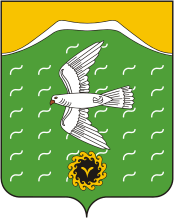         СОВЕТ сельского поселения         Кузяновский сельсовет         муниципального района          Ишимбайский район         Республики БашкортостанСовет  урамы, 46,Көҙән  ауылы, Ишембай районы, Башкортостан Республикаһы453234Тел.; 8(34794) 73-243, факс 73-200.Е-mail: kuzansp@rambler.ru        ул.Советская, 46,        с.Кузяново, Ишимбайский район,        Республика Башкортостан                        453234      Тел.; 8(34794) 73-243, факс 73-200.          Е-mail: kuzansp@rambler.ru